Guía de actividades 7mo básico.Objetivo: Aplicar estrategias de comprensión lectora a través de la realización de resúmenes.Nombre:_________________________________________ Fecha:_________                                                           Recuerda los pasos para                                                               realizar un resumen: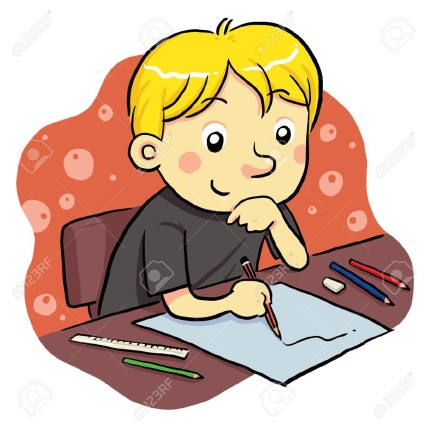 Escribe tres características de un resumen¿De qué se trata el texto?La selva tropical es el hábitat de miles de animales diferentes. En ella viven monos, tucanes, serpientes y todo tipo de insectos, tales como mariposas de colores, hormigas, mantis y escarabajos, entre muchos otros.La idea principal del texto esEn la selva tropical viven muchos insectos.La selva tropical es el hogar de miles de animales.Mariposas de colores, hormigas y mantis viven en la selva tropical.Tucanes y serpientes también viven en la selva tropical.Cada mañana, luego de levantarse, Rafaela se ducha, toma desayuno, se lava los dientes, se peina, se viste y hace su cama. Después, le da la comida a su perro. Entonces, suena la bocina del furgón que pasa a buscarla para llevarla a la escuela.La idea principal del texto esComo se va Rafaela a su escuela.A qué hora Rafaela se levanta.Todo lo que hace Rafaela antes de irse a la escuela.Quién le da la comida al perro de Rafaela.Realiza un resumen utilizando la estrategia aprendida.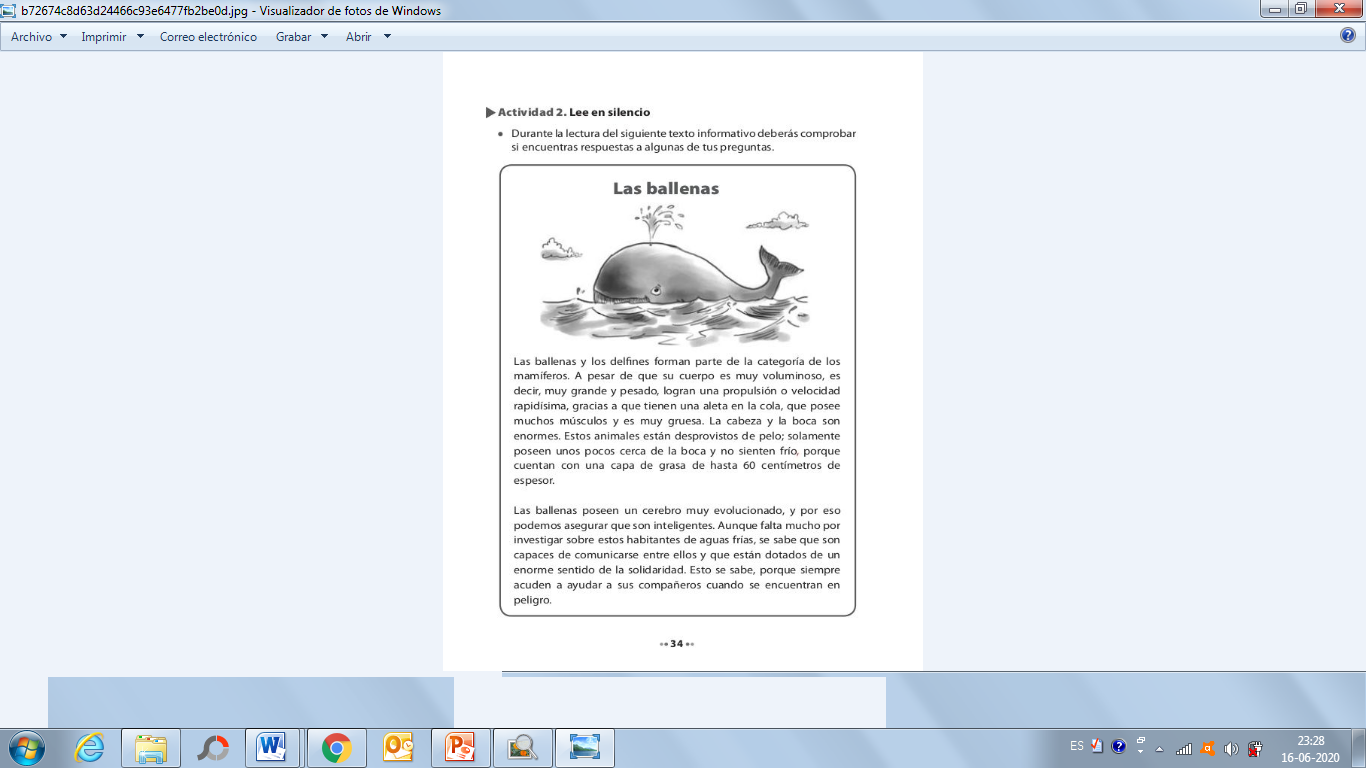 